  ANEXO 1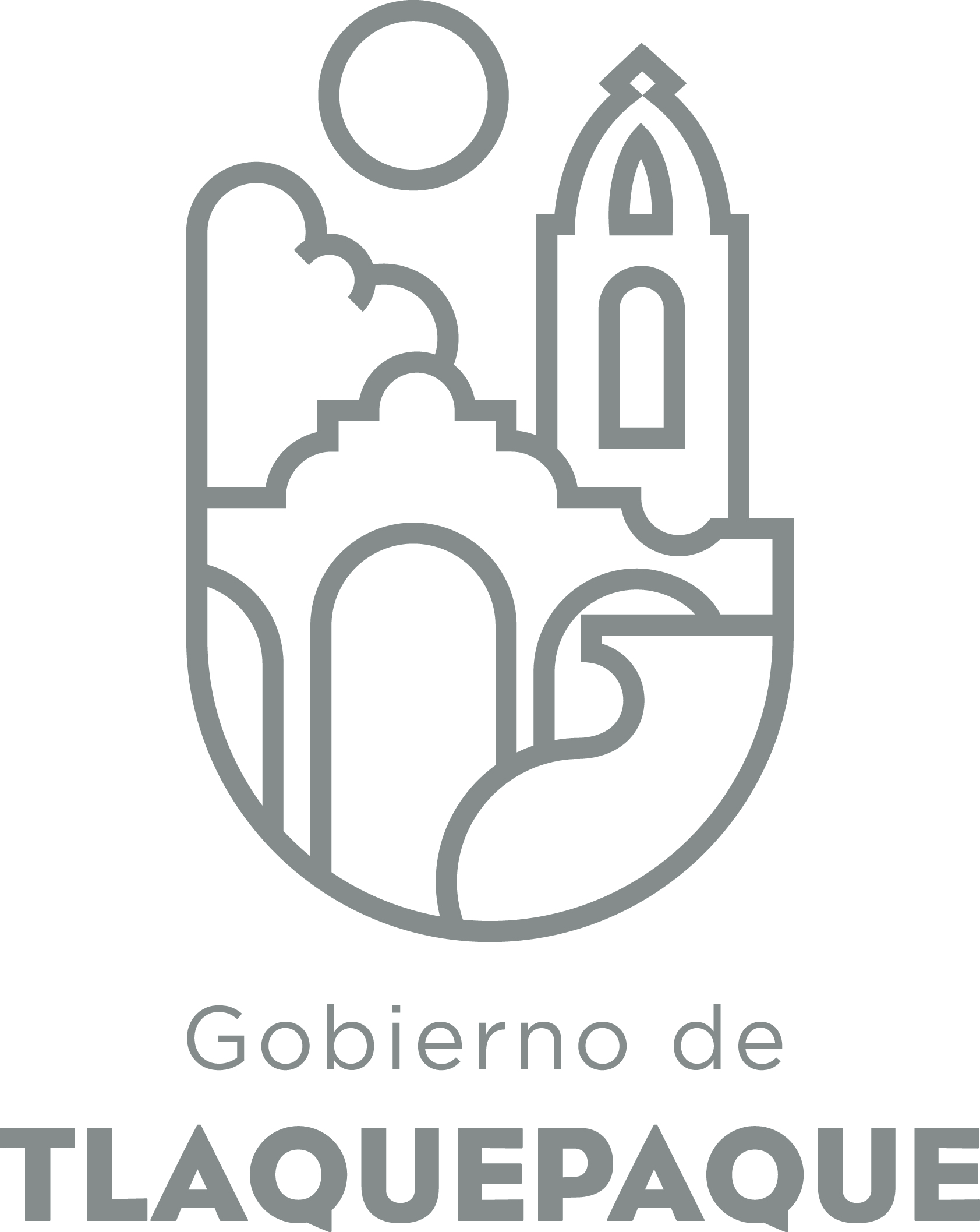 1.- DATOS GENERALESANEXO 22.- OPERACIÓN DE LA PROPUESTARecursos empleados para la realización del Programa/Proyecto/Servicio/Campaña (PPSC) DIRECCIÓN GENERAL DE POLÍTICAS PÚBLICASCARATULA PARA LA ELABORACIÓN DE PROYECTOS.A)Nombre del programa/proyecto/servicio/campañaA)Nombre del programa/proyecto/servicio/campañaA)Nombre del programa/proyecto/servicio/campañaA)Nombre del programa/proyecto/servicio/campañaÁREA DENTALÁREA DENTALÁREA DENTALÁREA DENTALÁREA DENTALÁREA DENTALEjeEje11B) Dirección o Área ResponsableB) Dirección o Área ResponsableB) Dirección o Área ResponsableB) Dirección o Área ResponsableCOORDINACIÓN MÉDICACOORDINACIÓN MÉDICACOORDINACIÓN MÉDICACOORDINACIÓN MÉDICACOORDINACIÓN MÉDICACOORDINACIÓN MÉDICAEstrategiaEstrategia1.31.3C)  Problemática que atiende la propuestaC)  Problemática que atiende la propuestaC)  Problemática que atiende la propuestaC)  Problemática que atiende la propuestaIMPULSAR EL DASARROLLO INTEGRAL DE LAS PERSONAS EN SITUACIÓN DE VULNERABILIAD CON LA FINALIDAD DE DESPERTAR SUS CAPACIDADES Y HABILIDADES, APLICANDO POLÍTICAS PÚBLICAS EFECTIVAS DE ASISTENCIA SOCIAL QUE MEJOREN SUS CONDICIONES DE CALIDAD DE VIDA.IMPULSAR EL DASARROLLO INTEGRAL DE LAS PERSONAS EN SITUACIÓN DE VULNERABILIAD CON LA FINALIDAD DE DESPERTAR SUS CAPACIDADES Y HABILIDADES, APLICANDO POLÍTICAS PÚBLICAS EFECTIVAS DE ASISTENCIA SOCIAL QUE MEJOREN SUS CONDICIONES DE CALIDAD DE VIDA.IMPULSAR EL DASARROLLO INTEGRAL DE LAS PERSONAS EN SITUACIÓN DE VULNERABILIAD CON LA FINALIDAD DE DESPERTAR SUS CAPACIDADES Y HABILIDADES, APLICANDO POLÍTICAS PÚBLICAS EFECTIVAS DE ASISTENCIA SOCIAL QUE MEJOREN SUS CONDICIONES DE CALIDAD DE VIDA.IMPULSAR EL DASARROLLO INTEGRAL DE LAS PERSONAS EN SITUACIÓN DE VULNERABILIAD CON LA FINALIDAD DE DESPERTAR SUS CAPACIDADES Y HABILIDADES, APLICANDO POLÍTICAS PÚBLICAS EFECTIVAS DE ASISTENCIA SOCIAL QUE MEJOREN SUS CONDICIONES DE CALIDAD DE VIDA.IMPULSAR EL DASARROLLO INTEGRAL DE LAS PERSONAS EN SITUACIÓN DE VULNERABILIAD CON LA FINALIDAD DE DESPERTAR SUS CAPACIDADES Y HABILIDADES, APLICANDO POLÍTICAS PÚBLICAS EFECTIVAS DE ASISTENCIA SOCIAL QUE MEJOREN SUS CONDICIONES DE CALIDAD DE VIDA.IMPULSAR EL DASARROLLO INTEGRAL DE LAS PERSONAS EN SITUACIÓN DE VULNERABILIAD CON LA FINALIDAD DE DESPERTAR SUS CAPACIDADES Y HABILIDADES, APLICANDO POLÍTICAS PÚBLICAS EFECTIVAS DE ASISTENCIA SOCIAL QUE MEJOREN SUS CONDICIONES DE CALIDAD DE VIDA.Línea de AcciónLínea de AcciónC)  Problemática que atiende la propuestaC)  Problemática que atiende la propuestaC)  Problemática que atiende la propuestaC)  Problemática que atiende la propuestaIMPULSAR EL DASARROLLO INTEGRAL DE LAS PERSONAS EN SITUACIÓN DE VULNERABILIAD CON LA FINALIDAD DE DESPERTAR SUS CAPACIDADES Y HABILIDADES, APLICANDO POLÍTICAS PÚBLICAS EFECTIVAS DE ASISTENCIA SOCIAL QUE MEJOREN SUS CONDICIONES DE CALIDAD DE VIDA.IMPULSAR EL DASARROLLO INTEGRAL DE LAS PERSONAS EN SITUACIÓN DE VULNERABILIAD CON LA FINALIDAD DE DESPERTAR SUS CAPACIDADES Y HABILIDADES, APLICANDO POLÍTICAS PÚBLICAS EFECTIVAS DE ASISTENCIA SOCIAL QUE MEJOREN SUS CONDICIONES DE CALIDAD DE VIDA.IMPULSAR EL DASARROLLO INTEGRAL DE LAS PERSONAS EN SITUACIÓN DE VULNERABILIAD CON LA FINALIDAD DE DESPERTAR SUS CAPACIDADES Y HABILIDADES, APLICANDO POLÍTICAS PÚBLICAS EFECTIVAS DE ASISTENCIA SOCIAL QUE MEJOREN SUS CONDICIONES DE CALIDAD DE VIDA.IMPULSAR EL DASARROLLO INTEGRAL DE LAS PERSONAS EN SITUACIÓN DE VULNERABILIAD CON LA FINALIDAD DE DESPERTAR SUS CAPACIDADES Y HABILIDADES, APLICANDO POLÍTICAS PÚBLICAS EFECTIVAS DE ASISTENCIA SOCIAL QUE MEJOREN SUS CONDICIONES DE CALIDAD DE VIDA.IMPULSAR EL DASARROLLO INTEGRAL DE LAS PERSONAS EN SITUACIÓN DE VULNERABILIAD CON LA FINALIDAD DE DESPERTAR SUS CAPACIDADES Y HABILIDADES, APLICANDO POLÍTICAS PÚBLICAS EFECTIVAS DE ASISTENCIA SOCIAL QUE MEJOREN SUS CONDICIONES DE CALIDAD DE VIDA.IMPULSAR EL DASARROLLO INTEGRAL DE LAS PERSONAS EN SITUACIÓN DE VULNERABILIAD CON LA FINALIDAD DE DESPERTAR SUS CAPACIDADES Y HABILIDADES, APLICANDO POLÍTICAS PÚBLICAS EFECTIVAS DE ASISTENCIA SOCIAL QUE MEJOREN SUS CONDICIONES DE CALIDAD DE VIDA.No. de PP EspecialNo. de PP EspecialD) Ubicación Geográfica / Cobertura  de ColoniasD) Ubicación Geográfica / Cobertura  de ColoniasD) Ubicación Geográfica / Cobertura  de ColoniasD) Ubicación Geográfica / Cobertura  de ColoniasEL ÁREA MÉDICA SE UBICA EN AV SANTA ROSALÍA NO. 1040, COL LINDA VISTA, SAN PEDRO TLAQUEPAQUE, Y SE OFRECE COBERTURA A COLONIAS DE ZAPS (ITINERANTE)EL ÁREA MÉDICA SE UBICA EN AV SANTA ROSALÍA NO. 1040, COL LINDA VISTA, SAN PEDRO TLAQUEPAQUE, Y SE OFRECE COBERTURA A COLONIAS DE ZAPS (ITINERANTE)EL ÁREA MÉDICA SE UBICA EN AV SANTA ROSALÍA NO. 1040, COL LINDA VISTA, SAN PEDRO TLAQUEPAQUE, Y SE OFRECE COBERTURA A COLONIAS DE ZAPS (ITINERANTE)EL ÁREA MÉDICA SE UBICA EN AV SANTA ROSALÍA NO. 1040, COL LINDA VISTA, SAN PEDRO TLAQUEPAQUE, Y SE OFRECE COBERTURA A COLONIAS DE ZAPS (ITINERANTE)EL ÁREA MÉDICA SE UBICA EN AV SANTA ROSALÍA NO. 1040, COL LINDA VISTA, SAN PEDRO TLAQUEPAQUE, Y SE OFRECE COBERTURA A COLONIAS DE ZAPS (ITINERANTE)EL ÁREA MÉDICA SE UBICA EN AV SANTA ROSALÍA NO. 1040, COL LINDA VISTA, SAN PEDRO TLAQUEPAQUE, Y SE OFRECE COBERTURA A COLONIAS DE ZAPS (ITINERANTE)Vinc al PNDVinc al PNDE) Nombre del Enlace o ResponsableE) Nombre del Enlace o ResponsableE) Nombre del Enlace o ResponsableE) Nombre del Enlace o ResponsableJOSAFAT REYES HUANTEJOSAFAT REYES HUANTEJOSAFAT REYES HUANTEJOSAFAT REYES HUANTEJOSAFAT REYES HUANTEJOSAFAT REYES HUANTEVinc al PEDVinc al PEDF) Objetivo específicoF) Objetivo específicoF) Objetivo específicoF) Objetivo específicoPacientes atendidos en el Área Dental.Pacientes atendidos en el Área Dental.Pacientes atendidos en el Área Dental.Pacientes atendidos en el Área Dental.Pacientes atendidos en el Área Dental.Pacientes atendidos en el Área Dental.Vinc al PMetDVinc al PMetDG) Perfil de la población atendida o beneficiariosG) Perfil de la población atendida o beneficiariosG) Perfil de la población atendida o beneficiariosG) Perfil de la población atendida o beneficiariosA TODA LA POBLACIÓN SIN EXCEPCIÓN ALGUNA (SE APLICAN CRITERIOS DE PREFERENCIA)A TODA LA POBLACIÓN SIN EXCEPCIÓN ALGUNA (SE APLICAN CRITERIOS DE PREFERENCIA)A TODA LA POBLACIÓN SIN EXCEPCIÓN ALGUNA (SE APLICAN CRITERIOS DE PREFERENCIA)A TODA LA POBLACIÓN SIN EXCEPCIÓN ALGUNA (SE APLICAN CRITERIOS DE PREFERENCIA)A TODA LA POBLACIÓN SIN EXCEPCIÓN ALGUNA (SE APLICAN CRITERIOS DE PREFERENCIA)A TODA LA POBLACIÓN SIN EXCEPCIÓN ALGUNA (SE APLICAN CRITERIOS DE PREFERENCIA)A TODA LA POBLACIÓN SIN EXCEPCIÓN ALGUNA (SE APLICAN CRITERIOS DE PREFERENCIA)A TODA LA POBLACIÓN SIN EXCEPCIÓN ALGUNA (SE APLICAN CRITERIOS DE PREFERENCIA)A TODA LA POBLACIÓN SIN EXCEPCIÓN ALGUNA (SE APLICAN CRITERIOS DE PREFERENCIA)A TODA LA POBLACIÓN SIN EXCEPCIÓN ALGUNA (SE APLICAN CRITERIOS DE PREFERENCIA)H) Tipo de propuestaH) Tipo de propuestaH) Tipo de propuestaH) Tipo de propuestaH) Tipo de propuestaJ) No de BeneficiariosJ) No de BeneficiariosK) Fecha de InicioK) Fecha de InicioK) Fecha de InicioFecha de CierreFecha de CierreFecha de CierreFecha de CierreProgramaCampañaServicioProyectoProyectoHombresMujeresENE 2017ENE 2017ENE 2017DIC 2017DIC 2017DIC 2017DIC 2017X8001500FedEdoMpioxxxxI) Monto total estimadoI) Monto total estimadoI) Monto total estimadoNOMINAS Y MATERIALESNOMINAS Y MATERIALESFuente de financiamientoFuente de financiamientoA) Principal producto esperado (base para el establecimiento de metas) CUMPLIMIENTO DE LA META ANUAL PROYECTADA, OBSERVANDO EL CUMPLIMIENTO DE LA COBERTURA MENSUAL CORRESPONDIENTE PARA EL PROMEDIO DE PACIENTES (BENEFICIADOS) Y SERVICIOS (REALIZADOS).CUMPLIMIENTO DE LA META ANUAL PROYECTADA, OBSERVANDO EL CUMPLIMIENTO DE LA COBERTURA MENSUAL CORRESPONDIENTE PARA EL PROMEDIO DE PACIENTES (BENEFICIADOS) Y SERVICIOS (REALIZADOS).CUMPLIMIENTO DE LA META ANUAL PROYECTADA, OBSERVANDO EL CUMPLIMIENTO DE LA COBERTURA MENSUAL CORRESPONDIENTE PARA EL PROMEDIO DE PACIENTES (BENEFICIADOS) Y SERVICIOS (REALIZADOS).CUMPLIMIENTO DE LA META ANUAL PROYECTADA, OBSERVANDO EL CUMPLIMIENTO DE LA COBERTURA MENSUAL CORRESPONDIENTE PARA EL PROMEDIO DE PACIENTES (BENEFICIADOS) Y SERVICIOS (REALIZADOS).CUMPLIMIENTO DE LA META ANUAL PROYECTADA, OBSERVANDO EL CUMPLIMIENTO DE LA COBERTURA MENSUAL CORRESPONDIENTE PARA EL PROMEDIO DE PACIENTES (BENEFICIADOS) Y SERVICIOS (REALIZADOS).B)Actividades a realizar para la obtención del producto esperadoGARANTIZAR EL ABASTO DE INSUMOS Y MATERIALES, SUPERVISAR EL ADECUADO FUNCIONAMIENTO DE LOS EQUIPOS, DESARROLLAR ACTIVIDADES DE DIFUSIÓN DE LOS SERVICIOS, EN LOS DIFERENTES MEDIOS DE COMUNICACIÓN.GARANTIZAR EL ABASTO DE INSUMOS Y MATERIALES, SUPERVISAR EL ADECUADO FUNCIONAMIENTO DE LOS EQUIPOS, DESARROLLAR ACTIVIDADES DE DIFUSIÓN DE LOS SERVICIOS, EN LOS DIFERENTES MEDIOS DE COMUNICACIÓN.GARANTIZAR EL ABASTO DE INSUMOS Y MATERIALES, SUPERVISAR EL ADECUADO FUNCIONAMIENTO DE LOS EQUIPOS, DESARROLLAR ACTIVIDADES DE DIFUSIÓN DE LOS SERVICIOS, EN LOS DIFERENTES MEDIOS DE COMUNICACIÓN.GARANTIZAR EL ABASTO DE INSUMOS Y MATERIALES, SUPERVISAR EL ADECUADO FUNCIONAMIENTO DE LOS EQUIPOS, DESARROLLAR ACTIVIDADES DE DIFUSIÓN DE LOS SERVICIOS, EN LOS DIFERENTES MEDIOS DE COMUNICACIÓN.GARANTIZAR EL ABASTO DE INSUMOS Y MATERIALES, SUPERVISAR EL ADECUADO FUNCIONAMIENTO DE LOS EQUIPOS, DESARROLLAR ACTIVIDADES DE DIFUSIÓN DE LOS SERVICIOS, EN LOS DIFERENTES MEDIOS DE COMUNICACIÓN.Indicador de Resultados vinculado al PMD según Línea de Acción Indicador vinculado a los Objetivos de Desarrollo Sostenible AlcanceCorto PlazoMediano PlazoMediano PlazoMediano PlazoLargo PlazoAlcanceXXXXXC) Valor Inicial de la MetaValor final de la MetaValor final de la MetaNombre del indicadorFormula del indicadorFormula del indicador0 PACIENTES2,300 PACIENTES2,300 PACIENTESClave de presupuesto determinada en Finanzas para la etiquetación de recursosClave de presupuesto determinada en Finanzas para la etiquetación de recursosClave de presupuesto determinada en Finanzas para la etiquetación de recursosCronograma Anual  de ActividadesCronograma Anual  de ActividadesCronograma Anual  de ActividadesCronograma Anual  de ActividadesCronograma Anual  de ActividadesCronograma Anual  de ActividadesCronograma Anual  de ActividadesCronograma Anual  de ActividadesCronograma Anual  de ActividadesCronograma Anual  de ActividadesCronograma Anual  de ActividadesCronograma Anual  de ActividadesCronograma Anual  de ActividadesD) Actividades a realizar para la obtención del producto esperado 201720172017201720172017201720172017201720172017D) Actividades a realizar para la obtención del producto esperado ENEFEBMZOABRMAYJUNJULAGOSEPOCTNOVDIC1.SALUD E HIGIENE1.1 PACIENTES 191.6191.6191.6191.6191.6191.6191.6191.6191.6191.6191.6191.61.2 SERVICIOS 4004004004004004004004004004004004001.2.1 CONSULTA MÉDICA DENTAL191.6191.6191.6191.6191.6191.6191.6191.6191.6191.6191.6191.61.2.2 AMALGAMAXXXXXXXXXXXX1.2.3 RESINAXXXXXXXXXXXX1.2.4 EXTRACCIÓNXXXXXXXXXXXX1.2.5 ANESTESIAXXXXXXXXXXXX1.2.6 CURACIÓN XXXXXXXXXXXX1.2.7 PRESCRIPCIÓN XXXXXXXXXXXX1.2.8 DETARTRAJEXXXXXXXXXXXX1.2.9 CEMENTACIÓNXXXXXXXXXXXX1.2.10 PROFILAXIS XXXXXXXXXXXX1.2.11 TOPICACIÓN DE FLUORXXXXXXXXXXXX1.5 PLÁTICAS (MEDICINA PREVENTIVA)3333333333331.6 BRIGADAS333333333333E) Recursos HumanosNúmero F) Recursos MaterialesNúmero/LitrosTipo de financiamiento del recursoTipo de financiamiento del recursoG) Recursos Financieros MontoE) Recursos HumanosNúmero F) Recursos MaterialesNúmero/LitrosProveeduría Fondo RevolventeG) Recursos Financieros MontoPersonal que participa en éste PPSC3 ODONTOLOGOS Vehículos empleados para éste PPSCXMonto total del Recurso obtenido mediante el fondo REVOLVENTE que se destina a éste PPSCXXXXXPersonal que participa en éste PPSC3 ODONTOLOGOS Combustible mensual que consumen los vehículos empleados para éste PPSCXMonto total del Recurso obtenido mediante el fondo REVOLVENTE que se destina a éste PPSCXXXXXPersonal que participa en éste PPSC3 ODONTOLOGOS Computadoras empleadas para éste PPSC1Monto total del Recurso obtenido mediante el fondo REVOLVENTE que se destina a éste PPSCXXXXX